SEMINARIO DE TESINACLASE 5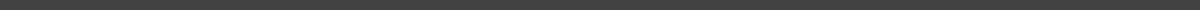 CARRERA DE TRABAJO SOCIAL - IUNMA EQUIPO DOCENTETitularSAENZ VALENZUELA, María MacarenaAdjunta ARANCIO, Laura Andrea BIBLIOGRAFÍA Sautu, R. (2005)Formulación del Objetivo de Investigación. En Sautu, R. (2005), Todo es Teoría: Objetivos y Métodos de Investigación (pp.15-21). Buenos Aires, Argentina: Lumiere. Hernández Sampieri, R (1996) El Planteamiento del Problema: Objetivos, preguntas de investigación y justificación del estudio. En Hernández Sampieri, R., Fernández Collado, C., & Baptista Lucio, P. (1996). Metodología de la Investigación. Bogotá: McGraw Hill.Wainerman, C. (2011). Consejos y advertencias para la formación de investigadores en ciencias sociales. La trastienda de la investigación, 27-51.ACCESO AL TEXTO ACCESO AL TEXTOACCESO AL TEXTO 